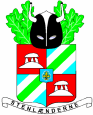 Referat af bestyrelsesmøde 1. februar 2022 kl. 19:00på Maglevad.DagsordenPunkter Punkter Referat1. Velkomst 2. Valg af referent Lone3. Godkendelse af referat Referatet blev godkendt5. Ny status ift. corona Restriktionerne er ophørt, men man må gerne udvise sund fornuft.6. Nyt fra formandenIfølge de nye vedtægter fra DDS skal bestyrelsen godkende lederne.Der er snart generalforsamling. Der skal udsendes en indkaldelse. Der er valg til bestyrelsen samt valg af revisor og suppleant.7. Nyt fra gruppeleder DDS har lavet nye vedtægter, som har betydning for bestyrelsens sammensætning og revisor. Bestyrelsesmedlemmer må ikke være i familie med hinanden, og vores revisor må ikke være i familie med en leder. Der er dog en overgangsperiode i forhold til familiemedlemmer i bestyrelsen. Dennis må godt være revisor på regnskabet for 2021.Der skal indkaldes til generalforsamling senest 7/2. Regnskabet skal være ude senest én uge før generalforsamlingen.Forslag om kontingentforhøjelse (beløb og begrundelse) skal være klar til generalforsamlingen. Tanken er 1500 kr./år. Kommunen og nogle fonde støtter ubemidlede familier.Der skal findes en ny kvindelig divisionschef. Ole og Alice kommer på besøg på ledermødet på torsdag.7/4 er der kursus for nye bestyrelsesmedlemmer.6/5 er der divisionsrådsmøde i St. Rørbæk Forsamlingshus.Man kan tilmelde sig 1. hjælps kursus, men det falder lidt sammen med vores brandkursus.Vi er en af divisionens største grupper med 165 medlemmer, heraf 135 børn/unge og 30 ledere.Vi skal ligge i Roskildes underlejr på Spejdernes Lejr i stedet for Høje-Taastrup. Roskildes lejr skulle være bedre rent landskabsmæssigt. Spejdermøderne har været coronaramt i december og januar, men nu er grenene kommet i gang igen.8.Bestyrelsens godkendelse af alle lederneDe tilstedeværende bestyrelsesmedlemmer godkendte lederne.9.Bestyrelsens anbefaling af bestyrelsesmedlemmer til grupperådsmødet. Trine og Jeanette vil gerne genopstille.10. Nyt fra kassererLone har et par spørgsmål til bogføringen, som sendes til Dennis, der gerne vil hjælpe.11. Næste møde Mandag den 14. marts 2022 kl. 19.12. Eventuelt Dennis oplyste, at Jens ikke har nogen bemærkninger til udlånsaftalen. Det besluttes, omden skal revideres om et år.Der er ønske om, at der indkaldes til bestyrelses-møder på mail mere end to dage før mødet.Perlerne vil gerne stå for kakao og fastelavns-boller til fastelavn. Bukkene deltager også ifastelavn. 